výzva KE SPOLUPRÁCIVážení spoluobčané, obracíme se na Vás s prosbou o pomocv rámci dokončení 3. dílu dějin Raškovic, který  navazujena úspěšné první dva díly s názvemRaškovice - beskydská Ostrava.Podoba společenského i kulturního života se oproti minulosti změnila, je ale stále součástí historie společného života obce, kterou zaznamenáváme, neboť s odcházejícími léty a pamětníky se překrývá závojem zapomnění a byla by velká škoda o ně přijít. Týká se to fotografií, vzpomínek nebo zápisů ze soukromých pamětí a kronik a jiných dobových dokumentů, např. pozvánek, plakátů, fotografií z různých slavností, cvičení, zájezdů  apod.Třetí díl publikace bude věnován dějinám z oblastispráva obceškolství zdravotnictví, péče o zdravíkultura: kulturní události, knihovna, osvěta, osvětová beseda, divadelní, zájmové a ochotnické spolkyspolkové organizace: hasičisportovcimyslivcirybářiZahádkářský svazSvaz chovatelůČeskoslovenský červený křížSvaz ženSvaz invalidůsport a tělovýchova: fotografie či jiné dokumenty z  dob Orla, DTJ, SokolaVážení spoluobčané, pamětníci i vy mladší, rádi bychom vás požádali o spolupráci: zapůjčení fotografií ze starých  alb či jiných rodinných památek, a dalších jmenovaných dokumentů z výše jmenovaných oblastí pro 3. díl publikace z historie Raškovic. 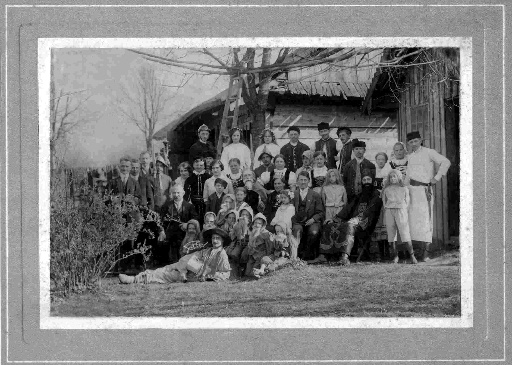 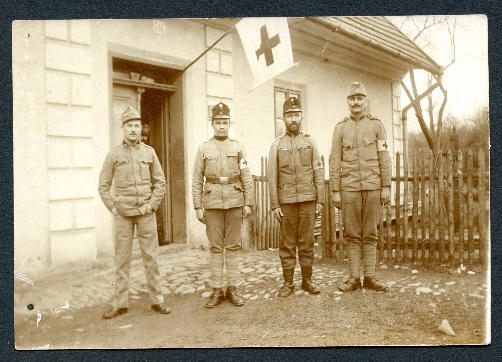 Fotografie z archivu Památníku Raškovic: Divadelní představení Krakonoš v roce 1915,    Četnická stanoice v Raškovicích, 1924, J. Karásek     Organizace sběru dokumentů:Dokumenty, fotografie na rubu označte tužkou, o koho se jedná a rok vzniku dokumentu, stačí i přibližně, pokud nevíte přesně. Vložte do obálky či složky a napište, kdo je majitelem zápůjčky.Všechny zapůjčené a zařazené dokumenty či fotografie budou v seznamu obrazových příloh označeny jménem vypůjčovatele.Fotografie, dokumenty  či předměty pro kopii předávejte do Místní knihovny, která nouzově sídlí v 1. patře Kulturního střediska Raškovice .Materiály sbíráme do 30. října 2022.Po zdokumentování budou všechny doklady vráceny zpět majitelům.Děkujeme za spolupráci pro uchování historie naší obce Raškovice.                                                        Vlastivědná společnost při Památníku Raškovic